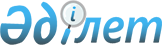 Аудандық мәслихаттың 2009 жылғы 24 желтоқсандағы № 143 "2010-2012 жылдарға арналған Мәртөк ауданының бюджеті туралы" шешіміне өзгерістер мен толықтырулар енгізу туралы
					
			Күшін жойған
			
			
		
					Ақтөбе облысы Мәртөк аудандық мәслихатының 2010 жылғы 27 шілдедегі № 173 шешімі. Ақтөбе облысы Мәртөк ауданының Әділет басқармасында 2010 жылғы 12 тамызда № 3-8-117 тіркелді. Күші жойылды - Ақтөбе облысы Мәртөк аудандық мәслихатының 2011 жылғы 30 наурыздағы № 228 шешімімен      Ескерту. Күші жойылды - Ақтөбе облысы Мәртөк аудандық мәслихатының 2011.03.30 № 228 Шешімімен.      

Қазақстан Республикасының 2001 жылғы 23 қаңтардағы № 148 «Қазақстан Республикасындағы жергілікті мемлекеттік басқару және өзін-өзі басқару туралы» Заңының 6 бабына, Қазақстан Республикасының 2008 жылғы 4 желтоқсандағы № 95 Бюджет Кодексінің 9 бабының 2 тармағына, 106 бабының 2 тармағының 4 тармақшасына және 4 тармағына, Қазақстан Республикасы Үкіметінің 2010 жылғы 12 мамырдағы № 406 «2010 жылға арналған республикалық бюджеттің көрсеткіштерін түзету туралы» қаулысына сәйкес аудандық мәслихат ШЕШІМ ЕТЕДІ:



      1. Аудандық мәслихаттың «2010-2012 жылдарға арналған Мәртөк ауданының бюджеті туралы» 2009 жылғы 24 желтоқсандағы № 143 шешіміне (Нормативтік құқықтық кесімдерді мемлекеттік тіркеу тізілімінде тіркелген № 3-8-103, 2010 жылғы 3 ақпанда «Мәртөк тынысы» газетінің № 7 жарияланған) мынадай өзгерістер мен толықтырулар енгізілсін:



      1) 1 тармақта:



      1) тармақшасында:

      кірістер

      «2 574 810» деген цифрлар «2 608 639,6» деген цифрлармен ауыстырылсын;

      оның ішінде:

      салықтық түсімдер бойынша

      «268 240» деген цифрлар «291 240» деген цифрлармен ауыстырылсын;

      салықтық емес түсімдер бойынша

      «16 800» деген цифрлар «13 800» деген цифрлармен ауыстырылсын;

      трансферт түсімдері бойынша

      «2 283 670» деген цифрлар «2 297 499,6» деген цифрлармен ауыстырылсын;



      2) тармақшасында:

      шығындар

      «2 590 078,1» деген цифрлар «2 613 707,7» деген цифрлармен ауыстырылсын;



      3) тармақшасында:

      таза бюджеттік кредит беру

      «30 823» деген цифрлар «30 130» деген цифрлармен ауыстырылсын;

      оның ішінде:

      бюджеттік кредиттерді өтеу 693 мың теңге;



      4) тармақшасында:

      қаржы активтерiмен жасалатын операциялар бойынша сальдо 10 200 мың теңге;

      оның ішінде:

      қаржы активтерiн сатып алу 10 200 мың теңге;



      5) тармақшасында:

      бюджет дефициті

      «-46 091,1» деген цифрлар «-45398,1» деген цифрлармен ауыстырылсын;



      6) тармақшасында:

      бюджет дефицитін қаржыландыру

      «46 091,1» деген цифрлар «45398,1» деген цифрлармен ауыстырылсын.



      2) 9 тармақта:

      «101 082»деген цифрлар «100 533» деген цифрлармен ауыстырылсын;

      1 абзацтың бөлігінде:

      «90 882» деген цифрлар «90 333» деген цифрлармен ауыстырылсын.



      3) 14 тармақта:

      7 абзацтың бөлігінде:

      «4 083» деген цифрлар «4 128» деген цифрлармен ауыстырылсын;

      8 абзацтың бөлігінде:

      «28 000» деген цифрлар «48 000» деген цифрлармен ауыстырылсын;

      11 абзацтың бөлігінде:

      «25 200» деген цифрлар «33 500» деген цифрлармен ауыстырылсын;

      12 абзацтың бөлігінде:

      «120 000» деген цифрлар «100 000» деген цифрлармен ауыстырылсын;

      және мынадай мазмұндағы абзацтармен толықтырылсын:

      мемлекеттік органдардың Бірыңғай көліктік орта аясында электрондық құжат айналымы жүйесін реттеу қызметтеріне – 175 мың теңге;

      жарғылық капиталды ұлғайтуға – 6200 мың теңге.



      4) 15 тармақта:

      «45 348»деген цифрлар «45 006,6» деген цифрлармен ауыстырылсын;

      1 абзацтың бөлігінде:

      «45 348» деген цифрлар « 45 006,6» деген цифрлармен ауыстырылсын.



      2. Көрсетілген шешімдегі 1, 5 қосымшалар осы шешімдегі 1, 5 қосымшаларға сәйкес жаңа редакцияда жазылсын.



      3. Осы шешім 2010 жылғы 1 қаңтардан бастап қолданысқа енгізіледі және әділет органдарында мемлекеттік тіркелген күнінен бастап күшіне енеді.      Аудандық мәслихат сессиясының

      төрағасы – мәслихат хатшысы                А.Смағұлов

2010 жылғы "27" шілдедегі № 173

аудандық мәслихаттың шешіміне

№ 1 Қосымша 2010 жылға арналған Мәртөк ауданының бюджеті

2010 жылғы "27" шілдедегі № 173

аудандық мәслихаттың шешіміне

№ 5 Қосымша 2010 жылға арналған "қаладағы, аудан, аудандық маңызы бар қала,

кент, ауыл (село), ауылдық (селолық) округ әкімінің

аппараты" 123 бағдарламасының әкімдігінің

бюджеттік бағдарламасы      кестенің жалғасы
					© 2012. Қазақстан Республикасы Әділет министрлігінің «Қазақстан Республикасының Заңнама және құқықтық ақпарат институты» ШЖҚ РМК
				сан

атысын

ыбыішк

і

сын

ыбыАТАУЫСомасы (мың

 теңге)12345Кірістер2 608 639,61Салықтық түсiмдер291 240,0 01Табыс салығы119 250 2Жеке табыс салығы119 250 03Әлеуметтік салық97 930 1Әлеуметтік салық97 930 04Меншiкке салынатын салықтар67 367 1Мүлiкке салынатын салықтар43 500 3Жер салығы3 980 4Көлiк құралдарына салынатын салық15 887 5Бірыңғай жер салығы4 000 05Тауарларға, жұмыстарға және қызметтерге салынатын iшкi салықтар4 919,0 2Акциздер789,0 3Табиғи және басқа да ресурстарды пайдаланғаны үшiн түсетiн түсiмдер2 400,0 4Кәсiпкерлiк және кәсiби қызметтi жүргiзгенi үшiн алынатын алымдар1 730,0 08Заңдық мәнді іс-әрекеттерді жасағаны және (немесе) оған уәкілеттігі бар мемлекеттік органдар немесе лауазымды адамдар құжаттар бергені үшін алынатын міндетті төлемдер1 774,0 1Мемлекеттік баж1 774,0 2Салықтық емес түсiмдер13 800,0 01Мемлекеттік меншiктен түсетiн кірістер7 600,0 5Мемлекет меншігіндегі мүлікті жалға беруден түсетін кірістер7 600,0 04Мемлекеттік бюджеттен қаржыландырылатын, сондай-ақ Қазақстан Республикасы Ұлттық Банкінің бюджетінен (шығыстар сметасынан) ұсталатын және қаржыландырылатын мемлекеттік мекемелер салатын айыппұлдар, өсімпұлдар, санкциялар, өндіріп алулар6 000,0 1Мұнай секторы ұйымдарынан түсетін түсімдерді қоспағанда, мемлекеттік бюджеттен қаржыландырылатын, сондай-ақ Қазақстан Республикасы Ұлттық Банкінің бюджетінен (шығыстар сметасынан) ұсталатын және қаржыландырылатын мемлекеттік мекемелер салатын айыппұлдар, өсімпұлдар, санкциялар, өндіріп алулар6 000,0 06Басқа да салықтық емес түсімдер200,0 1Басқа да салықтық емес түсімдер200,0 3Негізгі капиталды сатудан түсетін түсімдер6 100,0 03Жердi және материалдық емес активтердi сату6 100,0 1Жерді сату6 100,0 4Трансферттердің түсімдері2 297 499,6 02Мемлекеттік басқарудың жоғары тұрған органдарынан түсетін трансферттер2 297 499,6 2Облыстық бюджеттен түсетiн трансферттер2 297 499,6 Фун

к.

топКіш

і

фун

кци

яӘкі

мшіБағ

дар

лам

аАТАУЫСомасы (мың

теңге)12345II. Шығындар2 613 707,71Жалпы сипаттағы мемлекеттiк қызметтер171 925,001Мемлекеттiк басқарудың жалпы функцияларын орындайтын өкiлдi, атқарушы және басқа органдар147 179,0##Аудан (облыстық маңызы бар қала) мәслихатының аппараты12 308,0001Аудан (облыстық маңызы бар қала) мәслихатының қызметін қамтамасыз ету жөніндегі қызметтер11 898,0004Мемлекеттік органдарды материалдық-техникалық жарақтандыру410,0##Аудан (облыстық маңызы бар қала) әкімінің аппараты38 449,0001Аудан (облыстық маңызы бар қала) әкімінің қызметін қамтамасыз ету жөніндегі қызметтер37 449,0004Мемлекеттік органдарды материалдық-техникалық жарақтандыру1 000,0##Қаладағы аудан, аудандық маңызы бар қала, кент, ауыл (село), ауылдық (селолық) округ әкімінің аппараты96 422,0001Қаладағы ауданның, аудандық маңызы бар қаланың, кенттің, ауылдың (селоның), ауылдық (селолық) округтің әкімі аппаратының қызметін қамтамасыз ету жөніндегі қызметтер90 147,0023Мемлекеттік органдарды материалдық-техникалық жарақтандыру6 275,002Қаржылық қызмет13 269,0##Ауданның (облыстық маңызы бар қаланың) қаржы бөлімі13 269,0001Аудандық бюджетті орындау және коммуналдық меншікті (облыстық маңызы бар қала) саласындағы мемлекеттік саясатты іске асыру жөніндегі қызметтер11 509,0003Салық салу мақсатында мүлікті бағалауды жүргізу80,0011Коммуналдық меншікке түскен мүлікті есепке алу, сақтау, бағалау және сату1 050,0019Мемлекеттік органдарды материалдық-техникалық жарақтандыру630,005Жоспарлау және статистикалық қызмет11 477,0##Ауданның (облыстық маңызы бар қаланың) экономика және бюджеттік жоспарлау бөлімі11 477,0001Экономикалық саясатты, мемлекеттік жоспарлау жүйесін қалыптастыру және дамыту және ауданды (облыстық маңызы бар қаланы) басқару саласындағы мемлекеттік саясатты іске асыру жөніндегі қызметтер10 832,0005Мемлекеттік органдарды материалдық-техникалық жарақтандыру645,02Қорғаныс3 204,001Әскери мұқтаждар2 204,0##Аудан (облыстық маңызы бар қала) әкімінің аппараты2 204,0005Жалпыға бірдей әскери міндетті атқару шеңберіндегі іс-шаралар2 204,002Төтенше жағдайлар бойынша жұмыстарды ұйымдастыру1 000,0##Аудан (облыстық маңызы бар қала) әкімінің аппараты1 000,0006Аудан (облыстық маңызы бар қала) ауқымындағы төтенше жағдайлардың алдын алу және оларды жою1 000,04Бiлiм беру1 618 197,001Мектепке дейiнгi тәрбие және оқыту218 576,0##Ауданның (облыстық маңызы бар қаланың) білім беру бөлімі218 576,0009Мектепке дейінгі тәрбие ұйымдарының қызметін қамтамасыз ету218 576,002Бастауыш, негізгі орта және жалпы орта білім беру1 281 646,0##Ауданның (облыстық маңызы бар қаланың) білім беру бөлімі1 281 646,0003Жалпы білім беру1 218 675,0006Балаларға қосымша білім беру62 971,009Бiлiм беру саласындағы өзге де қызметтер117 975,0##Ауданның (облыстық маңызы бар қаланың) білім беру бөлімі17 975,0001Жергілікті деңгейде білім беру саласындағы мемлекеттік саясатты іске асыру жөніндегі қызметтер10 661,0005Ауданның (облыстық маңызы бар қаланың) мемлекеттік білім беру мекемелер үшін оқулықтар мен оқу-әдістемелік кешендерді сатып алу және жеткізу6 342,0007Аудандық (қалалалық) ауқымдағы мектеп олимпиадаларын және мектептен тыс іс-шараларды өткiзу562,0013Мемлекеттік органдарды материалдық-техникалық жарақтандыру410,0##Ауданның (облыстық маңызы бар қаланың) сәулет, қала құрылысы және құрылыс бөлімі100 000,0037Білім беру объектілерін салу және реконструкциялау100 000,06Әлеуметтiк көмек және әлеуметтiк қамсыздандыру163 736,002Әлеуметтiк көмек149 329,0##Қаладағы аудан, аудандық маңызы бар қала, кент, ауыл (село), ауылдық (селолық) округ әкімінің аппараты11 475,0003Мұқтаж азаматтарға үйінде әлеуметтік көмек көрсету11 475,0##Ауданның (облыстық маңызы бар қаланың) жұмыспен қамту және әлеуметтік бағдарламалар бөлімі137 854,0002Еңбекпен қамту бағдарламасы27 485,0004Ауылдық жерлерде тұратын денсаулық сақтау, білім беру, әлеуметтік қамтамасыз ету, мәдениет және спорт мамандарына отын сатып алуға Қазақстан Республикасының заңнамасына сәйкес әлеуметтік көмек көрсету3 580,0005Мемлекеттік атаулы әлеуметтік көмек 2 737,0006Тұрғын үй көмегі540,0007Жергілікті өкілетті органдардың шешімі бойынша мұқтаж азаматтардың жекелеген топтарына әлеуметтік көмек61 953,0010Үйден тәрбиеленіп оқытылатын мүгедек балаларды материалдық қамтамасыз ету200,001618 жасқа дейіні балаларға мемлекеттік жәрдемақылар22 370,0017Мүгедектерді оңалту жеке бағдарламасына сәйкес, мұқтаж мүгедектерді міндетті гигиеналық құралдармен қамтамасыз етуге, және ымдау тілі мамандарының, жеке көмекшілердің қызмет көрсету2 643,0019Ұлы Отан соғысындағы Жеңістің 65 жылдығына орай Ұлы Отан соғысының қатысушылары мен мүгедектерініңТәуелсіз Мемлекеттер Достастығы елдері бойынша,Қазақстан Республикасы аумағы бойынша жол жүруін,сондай-ақ оларға және олармен бірге жүретін адамдарға Мәскеу,Астана қалаларына мерекелік іс-шараларға қатысу үшін тамақтануына,тұруына,жол жүруіне арналған шығыстарын төлеуді қамтамасыз ету783,0020Ұлы Отан соғысындағы Жеңістің 65 жылдығына Ұлы Отан соғысының қатысушылары мен мүгедектеріне,сондай-ақ оларға теңестірілген адамдарға,1941 жылғы 22 маусым-1945 жылғы 3 қыркүйек аралығындағы кезеңде майдандағы армия құрамына кірмеген әскери бөлімдерде,мекемелерде,әскери оқу орындарында әскери қызмет өткерген,"1941-1945ж.ж.Ұлы Отан соғысында Германияны жеңгені үшін" медалімен немесе "Жапонияны жеңгені үшін "медалімен марапатталған әскери қызметшілерге,оның ішінде запасқа (отставкаға)шыққандарға,Ұлы Отан соғысы жылдарында тылда кемінде алты ай жұмыс істеген (қызмет өткерген)адамдарға біржолғы материалдық көмек біржолғы материалдық көмек төлеу 15 563,009Әлеуметтiк көмек және әлеуметтiк қамтамасыз ету салаларындағы өзге де қызметтер14 407,0##Ауданның (облыстық маңызы бар қаланың) жұмыспен қамту және әлеуметтік бағдарламалар бөлімі14 407,0001Жергілікті деңгейде халық үшін әлеуметтік бағдарламаларды жұмыспен қамтуды қамтамасыз етуді іске асыру саласындағы мемлекеттік саясатты іске асыру жөніндегі қызметтер13 435,0011Жәрдемақыларды және басқа да әлеуметтік төлемдерді есептеу, төлеу мен жеткізу бойынша қызметтерге ақы төлеу432,0022Мемлекеттік органдарды материалдық-техникалық жарақтандыру540,07Тұрғын үй-коммуналдық шаруашылығы234 403,001Тұрғын үй шаруашылығы 56 318,0##Ауданның (облыстық маңызы бар қаланың) тұрғын үй-коммуналдық шаруашылығы, жолаушылар көлігі және автомобиль жолдары бөлімі4 312,0004Азаматтардың жекелеген санаттарын тұрғын үймен қамтамасыз ету4 312,0##Ауданның (облыстық маңызы бар қаланың) сәулет, қала құрылысы және құрылыс бөлімі52 006,0003Мемлекеттік коммуналдық тұрғын үй қорының тұрғын үй құрылысы 28 737,0004Инженерлік коммуниациялық инфрақұрылымды дамыту және жайластыру 23 269,002Коммуналдық шаруашылық147 512,0##Ауданның (облыстық маңызы бар қаланың) тұрғын үй-коммуналдық шаруашылығы, жолаушылар көлігі және автомобиль жолдары бөлімі147 512,0012Сумен жабдықтау және су бөлу жүйесінің қызмет етуі 4 632,0026Ауданның (облыстық маңызы бар қаланың) коммуналдық меншігіндегі жылу жүйелерін қолдануды ұйымдастыру2 000,0027Ауданның (облыстық маңызы бар қаланың) коммуналдық меншігіндегі газ жүйелерін қолдануды ұйымдастыру750,0029Сумен қамтамасыз ету жүйесін дамыту33 500,0030Өңірлік жұмыспен қамту және кадрларды қайта даярлау стратегиясын іске асыру шеңберінде инженерлік коммуникациялық инфрақұрылымды дамыту және елді-мекендерді көркейту106 630,003Елді-мекендерді көркейту30 573,0##Қаладағы аудан, аудандық маңызы бар қала, кент, ауыл (село), ауылдық (селолық) округ әкімінің аппараты20 938,0008Елді мекендерде көшелерді жарықтандыру9 470,0009Елді мекендердің санитариясын қамтамасыз ету4 080,0011Елді мекендерді абаттандыру мен көгалдандыру7 388,0##Ауданның (облыстық маңызы бар қаланың) тұрғын үй-коммуналдық шаруашылығы, жолаушылар көлігі және автомобиль жолдары бөлімі4 635,0015Елдi мекендердегі көшелердi жарықтандыру3 435,0016Елдi мекендердiң санитариясын қамтамасыз ету1 200,0##Ауданның (облыстық маңызы бар қаланың) сәулет, қала құрылысы және құрылыс бөлімі5 000,0007Қаланы және елді мекендерді көркейтуді дамыту5 000,08Мәдениет, спорт, туризм және ақпараттық кеңiстiк142 156,201Мәдениет саласындағы қызмет75 574,0##Ауданның (облыстық маңызы бар қаланың) мәдениет және тілдерді дамыту бөлімі75 574,0003Мәдени-демалыс жұмысын қолдау75 574,002Спорт1 278,0##Ауданның (облыстық маңызы бар қаланың) Дене шынықтыру және спорт бөлімі1 278,0005Ұлттық және бұқаралық спорт түрлерін дамыту410,0006Аудандық (облыстық маңызы бар қалалық) деңгейде спорттық жарыстар өткiзу248,0007Әртүрлi спорт түрлерi бойынша аудан (облыстық маңызы бар қала) құрама командаларының мүшелерiн дайындау және олардың облыстық спорт жарыстарына қатысуы620,003Ақпараттық кеңiстiк21 863,6##Ауданның (облыстық маңызы бар қаланың) мәдениет және тілдерді дамыту бөлімі18 239,0006Аудандық (қалалық) кiтапханалардың жұмыс iстеуi17 214,0007Мемлекеттік тілді және Қазақстан халықтарының басқа да тілді дамыту1 025,0##Ауданның (облыстық маңызы бар қаланың) ішкі саясат бөлімі3 624,6002Газеттер мен журналдар арқылы мемлекеттік ақпараттық саясат жүргізу жөніндегі қызметтер3 358,0005Телерадио хабарларын тарату арқылы мемлекеттік ақпараттық саясат жүргізу жөніндегі қызметтер266,609Мәдениет, спорт, туризм және ақпараттық кеңiстiктi ұйымдастыру жөнiндегi өзге де қызметтер43 440,6##Ауданның (облыстық маңызы бар қаланың) мәдениет және тілдерді дамыту бөлімі33 173,6001Жергілікті деңгейде тілдерді және мәдениетті дамыту саласындағы мемлекеттік саясатты іске асыру жөніндегі қызметтер4 054,0004Өңірлік жұмыспен қамту және кадрларды қайта даярлау стратегиясын іске асыру шеңберінде мәдениет объектілерін күрделі, ағымдағы жөндеу28 709,6011Мемлекеттік органдарды материалдық-техникалық жарақтандыру410,0##Ауданның (облыстық маңызы бар қаланың) ішкі саясат бөлімі6 091,0001Жергілікті деңгейде ақпарат, мемлекеттілікті нығайту және азаматтардың әлеуметтік сенімділігін қалыптастыру саласында мемлекеттік саясатты іске асыру жөніндегі қызметтер5 060,0003Жастар саясаты саласындағы өңірлік бағдарламаларды iске асыру621,0007Мемлекеттік органдарды материалдық-техникалық жарақтандыру410,0##Ауданның (облыстық маңызы бар қаланың) Дене шынықтыру және спорт бөлімі4 176,0001Жергілікті деңгейде дене шынықтыру және спорт саласындағы мемлекеттік саясатты іске асыру жөніндегі қызметтер3 766,0008Мемлекеттік органдарды материалдық-техникалық жарақтандыру410,010Ауыл, су, орман, балық шаруашылығы, ерекше қорғалатын табиғи аумақтар, қоршаған ортаны және жануарлар дүниесін қорғау, жер қатынастары212 161,001Ауыл шаруашылығы21 073,0##Ауданның (облыстық маңызы бар қаланың) экономика және бюджеттік жоспарлау бөлімі4 248,0099Республикалық бюджеттен берілетін нысаналы трансферттер есебiнен ауылдық елді мекендер саласының мамандарын әлеуметтік қолдау шараларын іске асыру 4 248,0##Ауданның (облыстық маңызы бар қаланың) ауыл шаруашылық бөлімі11 651,0001Жергілікті деңгейде ауыл шаруашылығы саласындағы мемлекеттік саясатты іске асыру жөніндегі қызметтер11 351,0007Мемлекеттік органдарды материалдық-техникалық жарақтандыру300,0##Ауданның (облыстық маңызы бар қаланың) ветеринария бөлімі5 174,0001Жергілікті деңгейде ветеринария саласындағы мемлекеттік саясатты іске асыру жөніндегі қызметтер3 374,0004Мемлекеттік органдарды материалдық-техникалық жарақтандыру400,0005Мал көмінділерінің (биотермиялық шұңқырлардың) жұмыс істеуін қамтамасыз ету1 200,0006Ауру жануарларды санитарлық союды ұйымдастыру100,0007Қаңғыбас иттер мен мысықтарды аулауды және жоюды ұйымдастыру100,002Су шаруашылығы163 736,0##Ауданның (облыстық маңызы бар қаланың) сәулет, қала құрылысы және құрылыс бөлімі163 736,0012Сумен жабдықтау жүйесін дамыту163 736,006Жер қатынастары8 684,0##Ауданның (облыстық маңызы бар қаланың) жер қатынастары бөлімі8 684,0001Аудан (облыстық маңызы бар қала) аумағында жер қатынастарын реттеу саласындағы мемлекеттік саясатты іске асыру жөніндегі қызметтер6 249,0003Елді мекендердің жер шаруашылық құрылғысы323,0006Аудандық маңызы бар қалалардың, кенттердің, ауылдардың (селолардың), ауылдық (селолық), округтердің шекарасын белгілеу кезінде жүргізілетін жерге орналастыру 1 702,0008Мемлекеттік органдарды материалдық-техникалық жарақтандыру410,009Ауыл, су, орман, балық шаруашылығы және қоршаған ортаны қорғау мен жер қатынастары саласындағы өзге де қызметтер18 668,0##Ауданның (облыстық маңызы бар қаланың) ветеринария бөлімі18 668,0011Эпизоотияға қарсы іс-шаралар жүргізу18 668,011Өнеркәсіп, сәулет, қала құрылысы және құрылыс қызметі7 957,002Сәулет, қала құрылысы және құрылыс қызметі7 957,0##Ауданның (облыстық маңызы бар қаланың) сәулет, қалақұрылысы және құрылыс бөлімі7 957,0001Құрылыс, облыс қалаларының, аудандарының және елді мекендерінің сәулеттік бейнесін жақсарту саласындағы мемлекеттік саясатты іске асыру және ауданның (облыстық маңызы бар қаланың) аумағын оңтайлы және тиімді қала құрылыстық игеруді қамтамасыз ету жөніндегі қызметтер5 642,0013Ауданның қала құрылысы даму аумағын және елді мекендердің бас жоспарлары схемаларын әзірлеу2 000,0016Мемлекеттік органдарды материалдық-техникалық жарақтандыру315,012Көлiк және коммуникация21 929,001Автомобиль көлiгi21 929,0##Ауданның (облыстық маңызы бар қаланың) тұрғын үй-коммуналдық шаруашылығы, жолаушылар көлігі және автомобиль жолдары бөлімі21 929,0023Автомобиль жолдарының жұмыс істеуін қамтамасыз ету21 929,013Басқалар13 349,003Кәсiпкерлiк қызметтi қолдау және бәсекелестікті қорғау4 862,0##Ауданның (облыстық маңызы бар қаланың) кәсіпкерлік бөлімі4 862,0001Жергілікті деңгейде кәсіпкерлік пен өнеркәсіпті дамыту саласындағы мемлекеттік саясатты іске асыру жөніндегі қызметтер3 712,0003Кәсіпкерлік қызметті қолдау740,0005Мемлекеттік органдарды материалдық-техникалық жарақтандыру410,009Басқалар8 487,0##Ауданның (облыстық маңызы бар қаланың) қаржы бөлімі2 266,0012Ауданның (облыстық маңызы бар қаланың) жергілікті атқарушы органының резерві 2 266,0##Ауданның (облыстық маңызы бар қаланың) тұрғын үй-коммуналдық шаруашылығы, жолаушылар көлігі және автомобиль жолдары бөлімі6 221,0001Жергілікті деңгейде тұрғын үй-коммуналдық шаруашылығы, жолаушылар көлігі және автомобиль жолдары саласындағы мемлекеттік саясатты іске асыру жөніндегі қызметтер5 814,0014Мемлекеттік органдарды материалдық-техникалық жарақтандыру407,015Трансферттер24 690,501Трансферттер24 690,5##Ауданның (облыстық маңызы бар қаланың) қаржы бөлімі24 690,5006Нысаналы пайдаланылмаған (толық пайдаланылмаған) трансферттерді қайтару1,5020Бюджет саласындағы еңбекақы төлеу қорының өзгеруіне байланысты жоғары тұрған бюджеттерге берілетін ағымдағы нысаналы трансферттер24 689,0III. Таза бюджеттік кредит беру30 130,0Бюджеттік кредиттер30 823,010Ауыл, су, орман, балық шаруашылығы, ерекше қорғалатын табиғи аумақтар, қоршаған ортаны және жануарлар дүниесін қорғау, жер қатынастары30 823,001Ауыл шаруашылығы30 823,0##Ауданның (облыстық маңызы бар қаланың) экономика және бюджеттік жоспарлау бөлімі30 823,0006Ауылдық елді мекендердің әлеуметтік саласының мамандарын әлеуметтік қолдау шараларын іске асыру үшін жергілікті атқарушы органдарға берілетін бюджеттік кредиттер30 823,0сана тысыныбыішкі сыныбыішкі сыныбыАТАУЫСомасы (мың теңге) 1234551Бюджеттік кредиттерді өтеу693,01Бюджеттік кредиттерді өтеу693,0Мемлекеттік бюджеттен берілген бюджеттік кредиттерді өтеу693,0Фун

к.

топКіш

і

фун

кци

яӘкі

мшіБағ

дар

лам

аАТАУЫСомасы (мың

теңге)123467IV. Қаржы активтерімен жасалатын операциялар бойынша сальдо10 200,0Қаржы активтерін сатып алу10 200,013Басқалар10 200,09Басқалар10 200,0##Ауданның (облыстық маңызы бар қаланың) қаржы бөлімі10 200,0014Заңды тұлғалардың жарғылық капиталын қалыптастыру немесе ұлғайту10 200,0V. Бюджет тапшылығы-45 398,1VI. Бюджет тапшылығын қаржыландыру45 398,1сан

атысын

ыбыішкі

сыныбыішкі

сыныбыАТАУЫСомасы (мың

теңге)1234572Қарыздар түсімі30 823,001Мемлекеттік ішкі қарыздар30 823,0Қарыз алу келісім-шарттары30 823,0Фун

к.

топКіш

і

фун

кци

яӘкі

мшіБағ

дар

ламаАТАУЫСомасы (мың

теңге)12345616Қарыздарды өтеу693,001Қарыздарды өтеу693,0##Ауданның (облыстық маңызы бар қаланың) қаржы бөлімі693,0008Жергілікті атқарушы органның жоғары тұрған бюджет алдындағы борышын өтеу693,0сан

атысын

ыбыішкі

сыныбыішкі

сыныбыАТАУЫСомасы (мың

теңге)1234581Бюджет қаражаттарының пайдаланылатын қалдықтары15 268,101Бюджет қаражаты қалдықтары15 268,1Бюджет қаражатының бос қалдықтары15 268,1Атауы001 " Қаладағы ауданның, аудандық маңызы бар қаланың, кенттің, ауылдың (селоның), ауылдық (селолық) округтің әкімі аппаратының қызметін қамтамасыз ету жөніндегі қызметтер003 "Мұқтаж азаматтарға үйінде әлеуметтік көмек көрсету"008 "Елді мекендерде көшелерді жарықтандыру"Аққұдық с/о664718710Байторысай с/о6626508540Қаратоғай с/о5868441750Қарашай с/о586100Қызылжар с/о680300Мәртөк с/о1322548925310Тәңіберген с/о5740396998Хазрет с/о541200Хлебодар с/о6518403672Родников с/о56273880Байнассай с/о61583880Жайсан с/о895417351200Құрмансай с/о67084530Барлығы90147114759470009 "Елді мекендердің санитариясын қамтамасыз ету"011 "Елді мекендерді абаттандыру мен көгалдандыру"023 "Мемлекеттік органдарды материалдық-техникалық жарақтандыру"Барлығы60001609 278430451608 3094752002808 01417502806 31617501607 13810007143387535 44517501607 46917501605 74717502808 04817501606 35017501606 881175028012 34417501607 496408073886275128835